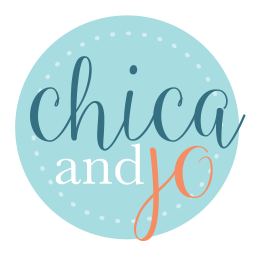 custom printedSILVERWARE BAGS________________________________________________________________________Created by Chica and Jo, crafters extraordinaire!Learn more about us at www.ChicaAndJo.com_____________________________________________________________This document contains templates to create your own custom printed paper silverware bags, for use as place settings at weddings, parties, and events.This template is sized to fit our 3” x 7.5” paper cutlery bags.  For more information about where to purchase our exclusive bags, and for complete assembly instructions with step-by-step photos, please visit our website at:http://chicaandjo.com/diy-printed-silverware-bagsTo create your own custom printed bags:Print the BASE page onto regular paper.Edit the text on the OVERLAY #1 page as desired.Put your BASE page back into the printer, making sure the edge with the feed arrows gets pulled into the rollers first. Print OVERLAY #1 onto the BASE page as a test.If your design prints correctly on the bags, you have the right OVERLAY.  If your design prints upside down, switch to OVERLAY #2 and repeat steps 2-4.If the design isn’t centered in the bag outline, draw a new outline.Tape two bags to the BASE page where indicated by the outline.Print your OVERLAY onto the BASE, then carefully remove tape from bags.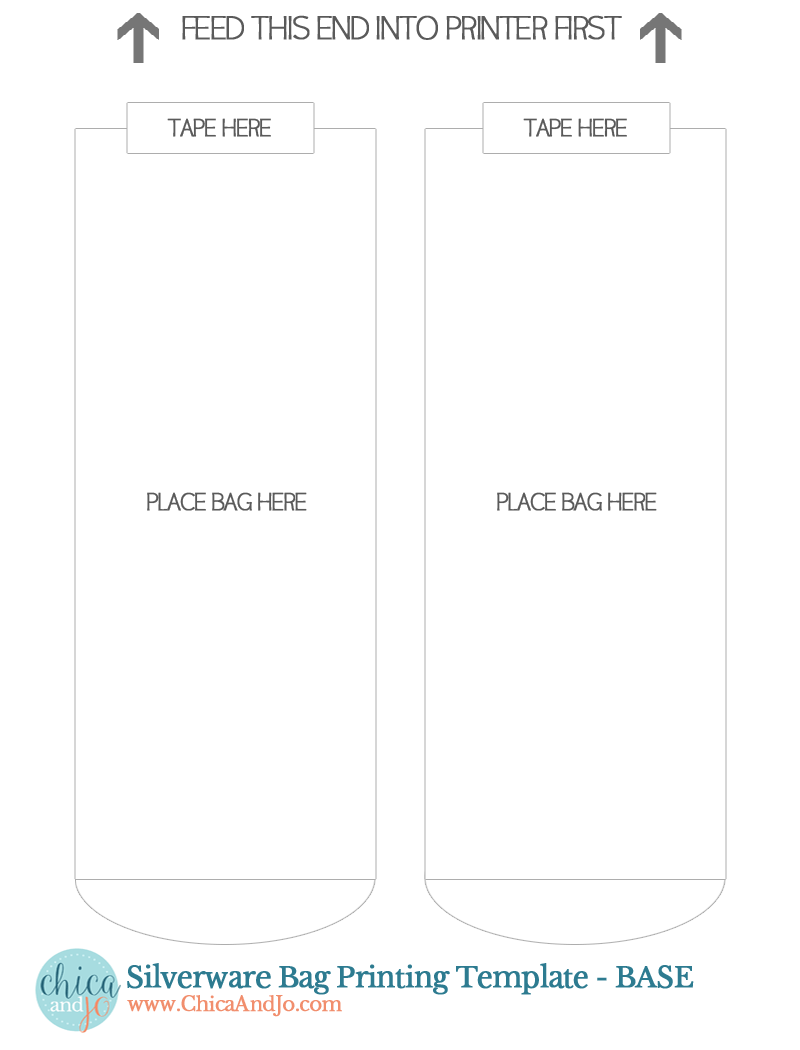 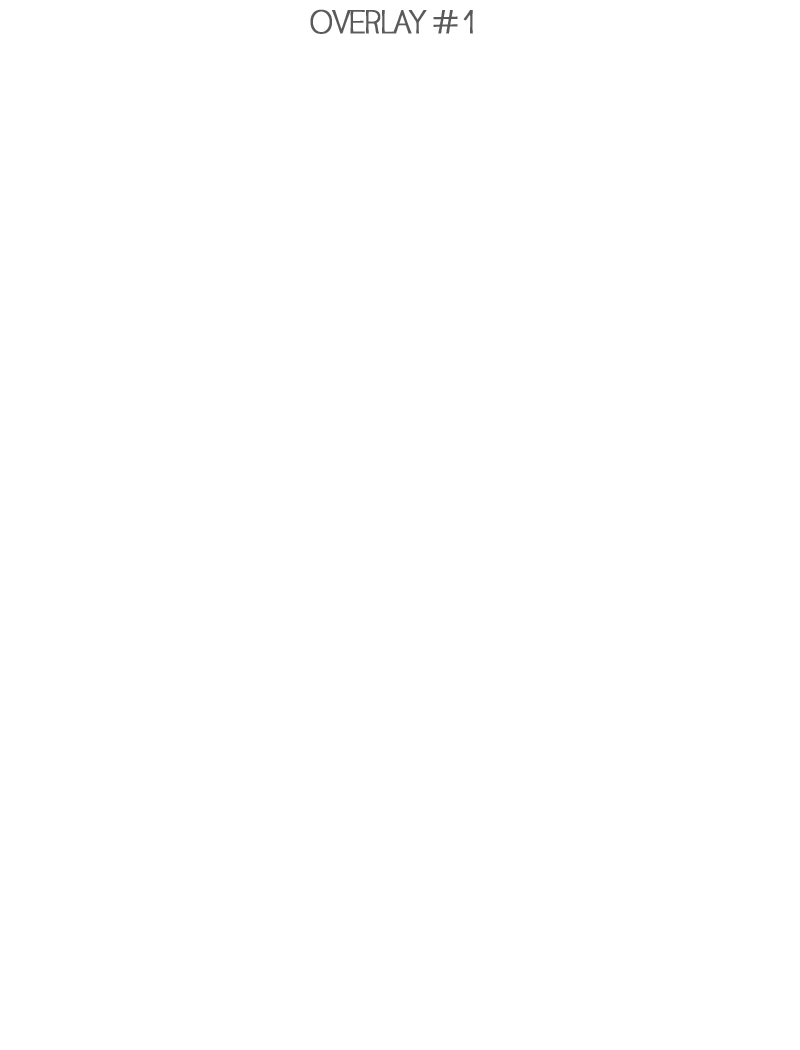 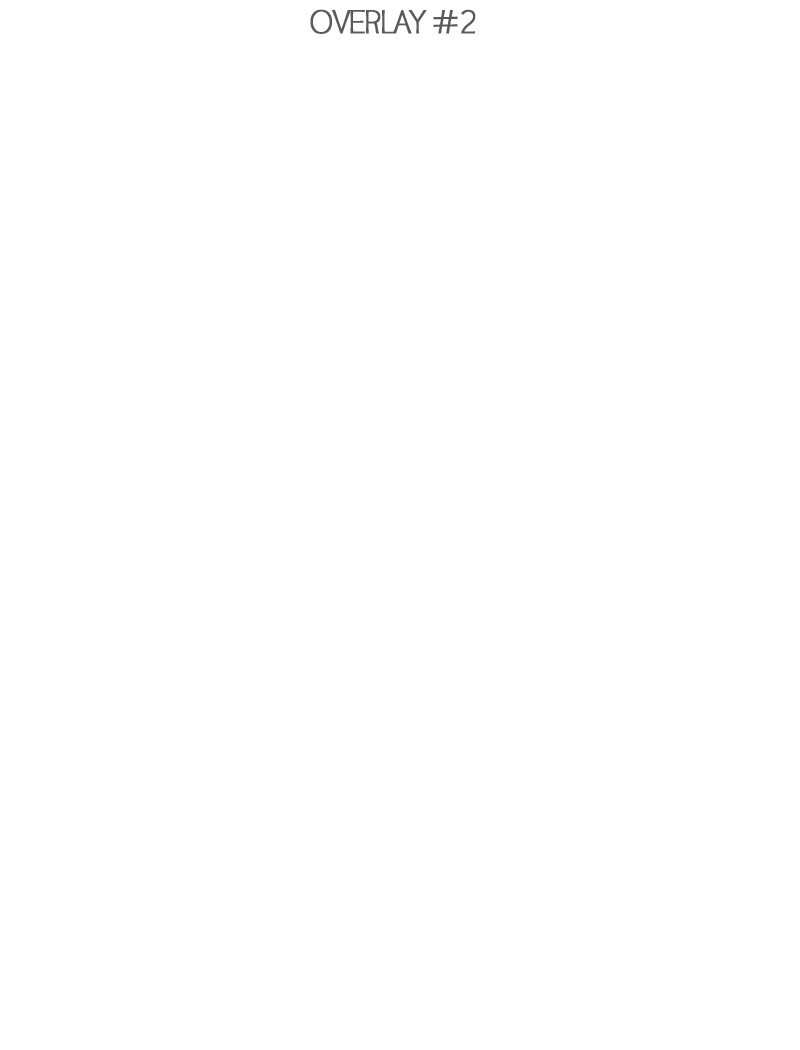 